Publicado en Málaga y Madrid el 21/05/2018 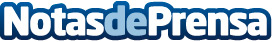 voIPer desvela los puntos clave para ahorrar con una Centralita VirtualEl grado de implantación de la telefonía IP y concretamente las Centralitas Virtuales en las empresas, se está incrementando en los últimos años de forma acentuada y los motivos según voIPer, son evidentes: sencillez, funcionalidad, avance tecnológico y sobre todo, ahorro económico. Datos de contacto:Rubén Santaella (RubénSantaealla.es)Diseño y posicionamiento de páginas web615 33 69 60Nota de prensa publicada en: https://www.notasdeprensa.es/voiper-desvela-los-puntos-clave-para-ahorrar_1 Categorias: Telecomunicaciones E-Commerce http://www.notasdeprensa.es